                          CV               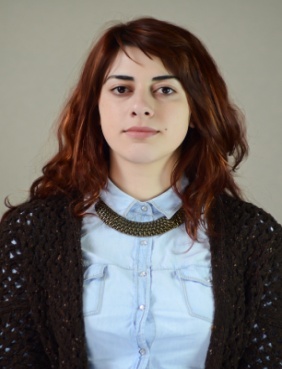 სახელი: იაგვარი: რჩეულიშვილიმისამართი: ქ. თელავი, ალაზნის გამზირი #32დაბადების თარიღი: 17/03/1988დაბადების ადგილი: თბილისი, საქართველო;საკონტაქტო ტელეფონები: (+995) 599 22-27-57, 8(250)-27-58-07;E-mail: ia_rcheulishvili@yahoo.comოჯახური მდგომარეობა: დაოჯახებული;ეროვნება: ქართველი;განათლება:2014 -2017 თელავის იაკობ გოგებაშვილის სახელობის სახელმწიფო უნივერსიტეტის, ჰუმანიტარულ მეცნიერებათა ფაკულტეტი. ფილოლოგიის დოქტორის აკადემიური ხარისხი, სპეციალობით ტიპოლოგიური ლინგვისტიკა; 2010 - 2014 თელავის იაკობ გოგებაშვილის სახელობის სახელმწიფო უნივერსიტეტის, ჰუმანიტარულ მეცნიერებათა ფაკულტეტის მაგისტრი, სპეციალობით ტიპოლოგიური ლინგვისტიკა, მთარგმნელობითი საქმე;07/10/2011 – 02/06/2013 - საერთაშორისო გაცვლითი პროგრამა ″ერასმუს მუნდუსის″ სტიპენდიანტი, საბერძნეთი.2012 - 2013 – სითი კოლეჯი, შეფილდის უნივერსიტეტის საერთაშორისო ფაკულტეტი, ბიზნესის ადმინისტრირებისა და ეკონომიკის ფაკულტეტი, მაგისტრის ხარისხი მარკეტინგში, რეკლამირებასა და PR-ში, თესალონიკი, საბერძნეთი;10/01/09-10/11/09 - თესალონიკის ალექსანდრიის ტექნოლოგიურ-საგანმანათლებლო ინსტიტუტის ბაკალავრი, ბიზნესის ადმინისტრირებისა და ეკონომიკის ფაკულტეტი,  ტურიზმის დეპარტამენტი, სპეციალობით ტურიზმის მენეჯმენტი, საბერძნეთი;2005-2009 - თელავის იაკობ გოგებაშვილის სახელობის სახელმწიფო უნივერსიტეტი, ჰუმანიტარულ მეცნიერებათა ფაკულტეტი, ინგლისური ენისა და ლიტერატურის ბაკალავრი;სამუშაო გამოცდილება:07/07/2016 - დღემდე იაკობ გოგებაშვილის სახელობის თელავის სახელმწიფო უნივერსიტეტის საერთაშორისო ურთიერთობების დეპარტამენტის  სპეციალისტი; 02/02/2015 – 06/07/2016 სს ,,ფინკა ბანკი საქართველო“, აღმოსავლეთ რეგიონის რეგიონალური ადმინისტრაციული ასისტენტი, თელავი;20/01/2014 – 1/10/2014 იაკობ გოგებაშვილის სახელობის თელავის სახელმწიფო უნივერსიტეტის სამეცნიერო დეპარტამენტის წამყვანი სპეციალისტი, თარჯიმანი.1/11/2013 – 20/01/2014 სასტუმრო ,,შატო მერე“, ადმინისტრატორი;03/12/2012 – 31/05/2013 სითი კოლეჯი, სტაჟიორი ადმინისტრაციულ დეპარტამენტში, პასუხისმგებელი მარკეტინგულ და საგამომცემლო პროექტებზე. თესალონიკი, საბერძნეთი.  04/01/10 – 30/09/11  თელავის იაკობ გოგებაშვილის სახელობის სახელმწიფო უნივერსიტეტის საზოგადოებასთან ურთიერთობის სამსახურის წამყვანი სპეციალისტი, თარჯიმანი.ენები:   ქართული (მშობლიური)                ინგლისური (თავისუფლად)                რუსული (დამაკმაყოფილებლად)უნარ-ჩვევები: გუნდური მუშაობა, კომუნიკაბელურობა;კომპიუტერული უნარები:  MS Windows XP Professional  and Vista, MS Word, MS Excel, Power Point, Internet Explorer;ინტერესები:  PR, კითხვა, მუსიკის მოსმენა, მოგზაურობა;გამოქვეყნებული ნაშრომების სია:სათაური: ,,შედარების გამოხატვის გრამატიკული შესაძლებლობები და ძირითადი ემოციური დისკურსები ჯონ გოლზუორთის შემოქმედებაში“, სამეცნიერო რეფერირებადი ჟურნალი ,,ენა და კულტურა“, #12, ქუთაისი, 2014, გვ. 34-40. ია რჩეულიშვილი, ნუნუ გელდიაშვილი;სათაური: ,,შედარების გამოხატვის ზოგიერთი შესაძლებლობისათვის ქართულში და მისი ეკვივალენტები ინგლისურში“, სამეცნიერო რეფერირებადი ჟურნალი ,,ენა და კულტურა“, #14, ქუთაისი, 2015, გვ. 67-73. ია რჩეულიშვილი;სათაური: ,,მხატვრული შედარების სინტაქსური ასპექტები“, სამეცნიერო რეფერირებადი ჟურნალი ,,ენა და კულტურა“, #16, ქუთაისი, 2016. გვ. 126-129. მანანა ღარიბაშვილი, ია რჩეულიშვილიადგილობრივი კონფერენციები:სათაური: ,,მხატვრული შედარების სინტაქსური ფუნქცია (ქართული და ინგლისური ენების მაგალითზე“, პროფესორ-მასწავლებელთა და დოქტორანთთა მე-18 (74)სამეცნიერო კონფერენცია, თესაუ 2016;სათაური: ,,ხატოვანი შედარებების ურთიერთმიმართებანი სხვადასხვა სისტემის ენებში (ქართული და ინგლისური მასალის მიხედვით), ახალგაზრდა მეცნიერთა კონფერენცია, ბაკურიანი, 2016საერთაშორისო კონფერენციები:სათაური: ,,მხატვრული შედარების თარგმანის თავისებურებანი (ჯონ გოლზუორთის ,,მესაკუთრის“ მიხედვით)“. მე-4 საერთაშორისო კონფერენცია ,,არამატერიალური ფაქტორების როლი საზოგადოების სოციალური და ფსიქოლოგიური მდგომარეობის უზრუნველყოფისათვის“, ნოემბერი 10, 2016, შეფილდი, დიდი ბრიტანეთი. ია რჩეულიშვილი, ნუნუ გელდიაშვილისათაური: ,,შედარების სტრუქტურულ-სემანტიკური ასპექტები პოეტურ მეტყველებაში (ქართულ და ინგლისურ ენობრივ მასალაზე დაყრდნობით)“, IV საერთაშორისო სამეცნიერო კონფერენცია ,,ენა და კულტურა“, ქუთაისი, ივნისი 2-3, 2017